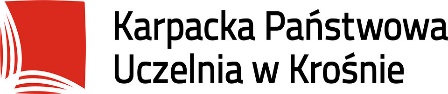 Praktyka dyplomowa dla studentów IV roku studiów w Karpackiej  Państwowej Uczelni w Krośnie na kierunku TowaroznawstwoCelem praktyki dyplomowej jest samodzielne zebranie materiału empirycznego do pracy dyplomowej. Kształtowanie umiejętności niezbędnych w przyszłej pracy zawodowej, w tym m.in. umiejętności: analitycznych, organizacyjnych, pracy w zespole, nawiązywania kontaktów, prowadzenia negocjacji, a także przygotowanie studenta do samodzielności i odpowiedzialności za powierzone mu zadania, poszerzenie znajomości języków obcych itp..Zaliczenie praktyki dyplomowejPraktyka dyplomowa kończy się zaliczeniem. Warunkiem zaliczenia praktyki jest:odbycie praktyki w obowiązującym wymiarze  120 godz. (3 tygodnie).złożenie wypełnionego i potwierdzonego przez podmiot, w którym realizowana jest praktyka lub opiekuna pracy dyplomowej dziennika praktyk (w dzienniku praktyk student powinien zamieścić opis przebiegu każdego dnia realizowanej praktyki wraz z opinią oraz oceną wystawioną przez opiekuna praktyki ze strony podmiotu, w którym realizowana jest praktyka lub opiekuna pracy dyplomowej).złożenie wypełnionej KARTY WERYFIKACJI EFEKTÓW UCZENIA SIĘ praktyki (zał. 3).